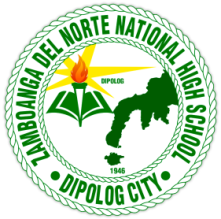 ZAMBOANGA DEL NORTE NATIONAL HIGH SCHOOLMain Campus, Estaka, Dipolog CityENGLISH 10QUARTER 4 – SUMMATIVE TEST 3 and PERFORMANCE TASK 3(Modules 5 & 6)Name: _______________________________________ Part I - Score: ______________ Part II - Score: ______________Grade and Section: ____________________ Parent/Guardian’s Name and Signature: _______________________Part I - Summative TestDirections: Read each item carefully. Choose the letter of your choice and write it on the space provided before each number._____ 1. In making definition, which of the following choices pertain to the idea of avoiding circulatory in making definition?	A. Define a word with the same word in the definition.	B. Define a term solely using etymologically related terms.	C. Get to the point when writing definition.	D. Go around the bush when defining a word._____ 2. The following are guidelines in making definitions except:	A. Avoid specific terms				C. Make it simple	B. Avoid complicated terms				D. Just the opinion_____ 3. Which of the following verbs supplies the blank in the given definition below?	Askance is when other people __________ about someone with doubt.	A. thinks		B. think			C. thought		D. thinking_____ 4. Which of the following definitions is an act or sound of laughing?	A. Laughter is an act of expressing amusement or pleasure.	B. Laughter is an act or sound of laughing.	C. Laughter is a sound or act produced when one is happy.	D. Laughter is an act associated with happiness and excitement._____ 5. Which of the following choices best defines an adjective clause?	A. An adjective clause is a subordinating clause that describes a noun or a pronoun.	B. An adjective clause is a group of words containing a subject and a verb.	C. An adjective clause can stand alone as a complete sentence.	D. An adjective clause cannot stand by itself as a complete idea._____ 6. Which of the following holds true about well-written definitions?	A. Well-written definitions adhere to guidelines and rules of writing.	B. Well- written definitions are explanations either broad or superficial.	C. Well- written definitions contain too many ideas that will explain the term.	D. Well- written definitions may either contain jargons, slangs, and other colloquial terms._____ 7. The following statements are basic guidelines in writing a definition except:	A. Use jargons and complex words to define the term.	B. Write with simple grammatical structures rather than complex ones	C. Place key terms and short explanations near the start of the definitions.	D. Use unconventional English words in explanations whenever possible._____ 8. Which of the following definitions of the word “commentary” adheres to the rules of writing formal 		definitions?	A. A commentary is a spoken and written description that is given by an out looker in an event.	B. A commentary is a spoken and written description gives by an out looker in an event.	C. A commentary is a description gives by an out looker in an event.	D. A commentary is a description that is given by an out looker in an event._____ 9. Which of the following sentences is a formal definition of the word grammar?	A. Grammar is the structure and system of a language, usually considers consisting of syntax and 		morphology.	B. Grammar is the structure and system of a language which is usually considered to consist of syntax 		and morphology.	C. Grammar is the structure of system of a language, which is usually consisting of syntax and 			morphology.	D. Grammar is the structure and system of a language consisting of syntax and morphology._____ 10. Which of the following is an example of formal definition?	A. Astronomy is a branch of scientific study primarily concerned with celestial objects inside and 			outside of earth’s atmosphere.	B. An electronic device that manipulates information or data is known as computer.	C. Matter is anything that has a mass and takes up space. It is found in three chemical forms, 			elements, compounds and mixtures.	D. Love can be associated with care and adoration; it is a feeling we usually give to someone we 		dearly love.Part II - Performance TaskDirections: Think of five words you encountered from your recent readings or movies you have watched. Place these words in the chart below. Identify the word class (noun, verb, adjective, adverb, etc.) and form definitions of these words based in the context they are used in the recent readings or movie you have watched. Then, get the real meaning from the dictionary. (2 points each number)-------------------------------------------------------------------------------------------------------------------------------------------------------------		Prepared by:					Noted by:			ELEONOR S. TAMONAN			LUZ D. CORTEZ			      Master Teacher I			           Head Teacher IV	Word in MindWord ClassWhat you think it meansMeaning from the dictionaryExample:storynouna narrativeAn account of incidents or events12345